To my dear St. Columba Family,	Like you, I have been enjoying being able to worship in the sanctuary since the fall, and have been anticipating being with you for Christmas Eve. However, the Session has been monitoring Covid case numbers in the province and the Hastings-Prince Edward region, and has had to make the difficult decision to suspend in person worship services indefinitely, effective immediately. It is simply too risky to come together when we see numbers rising as quickly as they are. People will be traveling to and from our community over Christmas and New Years, and the virus and its variants are transmitted too quickly and easily for it to be safe to gather for worship. Online services will continue. 	This has not been an easy decision for the Session, and we are sad to be making this announcement as we missed being together last year too, but we would rather worship with you online than see people become ill from the virus being transmitted among us. We must care for one another and the greater community. 	The good news is this: Christ will still come. We will still celebrate the story of his birth in the world, and his presence in our hearts. Not even a pandemic can take that away from us as God’s people. 	I pray for you and your loved ones to be safe and well in the coming holidays. Please reach out to me if you would like to talk while we are physically apart from each other.With love,Rev. Jenn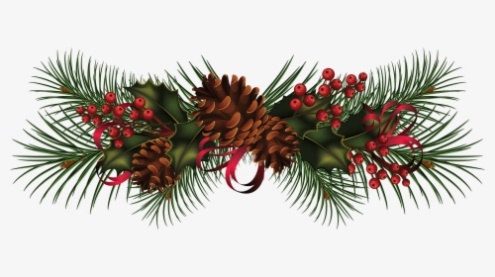 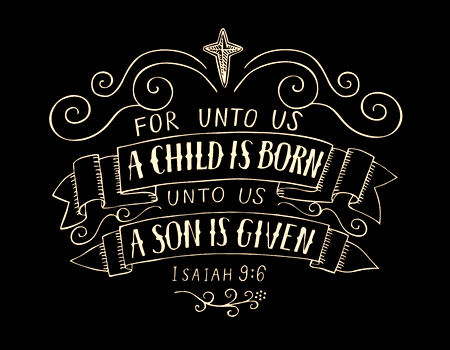 